﻿                             Bilgilendirme e-postalarını almak istemiyorsanız lütfen tıklayınız.                 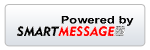 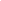 6 - 12  ARALIK  2013  HAFTASI PROGRAMI6 - 12  ARALIK  2013  HAFTASI PROGRAMI6 - 12  ARALIK  2013  HAFTASI PROGRAMI6 - 12  ARALIK  2013  HAFTASI PROGRAMI6 - 12  ARALIK  2013  HAFTASI PROGRAMI6 - 12  ARALIK  2013  HAFTASI PROGRAMI6 - 12  ARALIK  2013  HAFTASI PROGRAMI6 - 12  ARALIK  2013  HAFTASI PROGRAMI6 - 12  ARALIK  2013  HAFTASI PROGRAMISalon 1Salon 2Salon 3Salon 4Salon 5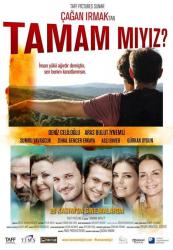 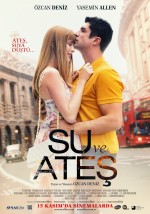 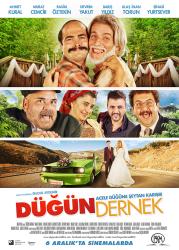 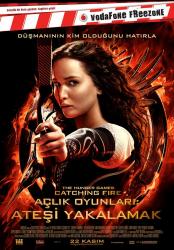 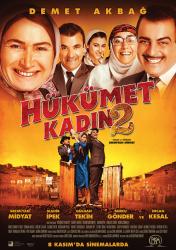 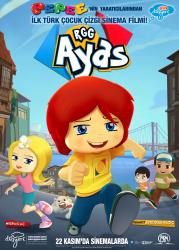 FİLM ADITAMAM MIYIZ? SU VE ATEŞ DÜĞÜN DERNEKAÇLIK OYUNLARI 2HÜKÜMET KADINAYASFRAGMAN izleTAMAM MIYIZ?SU VE ATEŞDÜĞÜN DERNEKAÇLIK OYUNLARI 2HÜKÜMET KADINAYASFİLM DAKİKA92"114"106"146"105"82"TÜRÜDramDramKomediMaceraKomediAnimasyonTürkçeTürkçeTürkçeAltyazıTürkçeTürkçeİZLEYİCİ7+ (-)13A(-)13+Şiddet(-)7A (-)ÇocukP.Tesi-Perş Halk Günü+VDF10 TL10 TL10 TL10 TL 10 TL10 TLDiğer günler + Bayram10 - 12 TL10 - 12 TL10 - 12 TL10 - 12 TL 10 - 12 TL10 - 12 TL1.Seans11:1511:3011:0011:4512:3011:002.Seans  13:15 14:0013:3015:00  14:303.Seans  15:1516:3016:1518:15  16:454.Seans17:1519:1519:0021:1519:305.Seans19:1521:4521:3021:456.Seans21:157.Seans8.SeansFax: 286 67 76Fax: 286 67 76Fax: 286 67 76Web: www.timshowcenter.comWeb: www.timshowcenter.comWeb: www.timshowcenter.comE-Mail : george.rizof@timshowcenter.com
twitter: @timsinemalari

İşletmeci salon ve seans değişikliği yapma hakkına sahiptir.E-Mail : george.rizof@timshowcenter.com
twitter: @timsinemalari

İşletmeci salon ve seans değişikliği yapma hakkına sahiptir.E-Mail : george.rizof@timshowcenter.com
twitter: @timsinemalari

İşletmeci salon ve seans değişikliği yapma hakkına sahiptir.